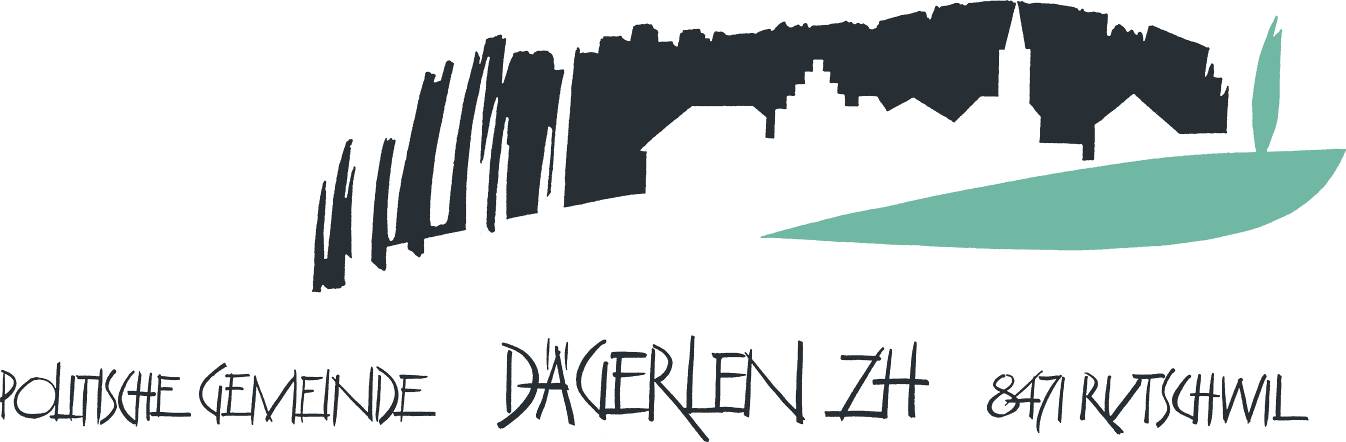 GESUCH um Gemeindebeiträge für KinderbetreuungDas Gesuch ist vollständig ausgefüllt, gut lesbar und unterschrieben an die Gemeindeverwaltung, Dorfstrasse 8, 8417 Rutschwil (Dägerlen) zu senden. Es muss spätestens 3 Monate nach erfolgter Betreuung eingereicht werden.Gesuchsstellende Person/en□	Erstgesuch			□	ÄnderungAnzahl unterstützungspflichtige Kinder im gleichen Haushalt: ________________________________Kind / KinderAngaben zur Betreuung in KinderkrippenAlternativ kann auch eine Kopie der Betreuungsvereinbarung mit der Kita eingereicht werdenBitte eine Monatsrechnung beilegen, die aufzeigt welche Betreuungsleistung im Monat verrechnet wurde.Angaben zur Betreuung in TagesfamilienAlternativ kann auch eine Kopie der Betreuungsvereinbarung mit der Tagesfamilie eingereicht werdenBitte eine Monatsrechnung beilegen, die aufzeigt welche Betreuungsleistung im Monat verrechnet wurde.Ergänzende AngabenUnterschrift / -enOrt / Datum	______________________	Person 1: _____________________________Ort /Datum	______________________	Person 2: _____________________________Beilagen:________________________________________________________________________________________________________________________________________________________________________________Personalien der ErziehungsberechtigtenPersonalien der ErziehungsberechtigtenPersonalien der ErziehungsberechtigtenPersonen erziehungsberechtigte Mutter/Vatererziehungsberechtigter Partner/inName ______________________________________________________________Vorname_______________________________________________________________Geburtsdatum_______________________________________________________________Beruf_______________________________________________________________Telefon_______________________________________________________________E-Mail_______________________________________________________________Adresse_______________________________________________________________PLZ / Ort________________________________Umfang der BerufstätigkeitUmfang der BerufstätigkeitUmfang der BerufstätigkeitPersonen erziehungsberechtigte Mutter/Vatererziehungsberechtigter Partner/inAngestellt bei ______________________________________________________________Arbeitspensum in %_______________________________________________________________Arbeitstage_______________________________________________________________Selbständig_______________________________________________________________Angaben zum Arbeitgeber / zur ArbeitgeberinAngaben zum Arbeitgeber / zur ArbeitgeberinAngaben zum Arbeitgeber / zur ArbeitgeberinPersonen erziehungsberechtigte Mutter/Vatererziehungsberechtigter Partner/inFirma/Name ______________________________________________________________Adresse_______________________________________________________________PLZ / Ort_______________________________________________________________Telefon________________________________________________________________E-Mail________________________________________________________________Kind/Kinder, für welche /s Beiträge beantragt werdenKind/Kinder, für welche /s Beiträge beantragt werdenKind/Kinder, für welche /s Beiträge beantragt werdenKind / KinderName ______________________________________________________________Vorname_______________________________________________________________Geschlecht_______________________________________________________________Geburtsdatum_______________________________________________________________Betreuende Institution_______________________________________________________________Name_______________________________________________________________Adresse_______________________________________________________________PLZ / Ort________________________________Angaben zum Betreuungsumfang der Kinder in Kita pro MonatAngaben zum Betreuungsumfang der Kinder in Kita pro MonatAngaben zum Betreuungsumfang der Kinder in Kita pro MonatKind /Kinder Anzahl ModuleGanztagesbetreuung___________________________________________________________Halbtage m/ME___________________________________________________________Halbtage o/ME___________________________________________________________Angaben zu den Kosten der Kita pro MonatAngaben zu den Kosten der Kita pro MonatAngaben zu den Kosten der Kita pro MonatKind /Kinder Kosten der Kita __________________________________________________________Angaben zum Betreuungsumfang der Kinder bei Tagesfamilie pro MonatAngaben zum Betreuungsumfang der Kinder bei Tagesfamilie pro MonatAngaben zum Betreuungsumfang der Kinder bei Tagesfamilie pro MonatKind /Kinder Anzahl StundenAngaben zu den Kosten der Tagesfamilie pro MonatAngaben zu den Kosten der Tagesfamilie pro MonatAngaben zu den Kosten der Tagesfamilie pro MonatKind /Kinder Kosten der Betreuung __________________________________________________________Erhalten Sie für die betreuten Kinder ……Erhalten Sie für die betreuten Kinder ……Erhalten Sie für die betreuten Kinder ……Kind /Kinder Vom Arbeitgeber oder von Dritten Beiträge für die Kinderbetreuung?□ JA           □ Nein□ JA           □ NeinFalls JAWie viel?CHF _________________________CHF ___________________________Von wem?___________________________________________________________Sind Sie Quellenbesteuert oder ist Ihre letzte Steuerveranlagung älter als 2 Jahre?Falls ja, dann konsultieren Sie bitte das Merkblatt zu den subventionierten Tarifen und reichen Sie der Gemeindeverwaltung die auf dem Merkblatt aufgeführten Unterlagen ein.Auszahlung der BeiträgeAuszahlung der BeiträgeAuszahlung an:Kontoangaben:□ Person 1Postkonto: ___________________________□ Person 2Bankkonto: ___________________________□ Andere:IBAN-Nr.:   ____________________________Name der Bank: ________________________Adresse der Bank: ______________________Bemerkungen / Ergänzungen________________________________________________________________________________________________________________________________________________________________________________________________________________________________________________________________________________________________________________________________________________________________________________________________________________Mit der Unterschrift bestätige ich / bestätigen wir, dassDieses Gesuch vollständig und wahrheitsgetreu ausgefüllt wurdeIch / wir vom Inhalt und den Bestimmungen des Elternbeitragsreglements der Kinderbetreuung der Gemeinde Dägerlen Kenntnis genommen habe / habenIch / wir die Gemeindeverwaltung Dägerlen ermächtigen beim Steueramt, in der Einwohnerkontrolle alle notwendigen Auskünfte zur Berechnung der Beitragshöhe einzuholen.